Структурное подразделение муниципального бюджетного общеобразовательного учреждения средней общеобразовательной школы №2 г. Алагира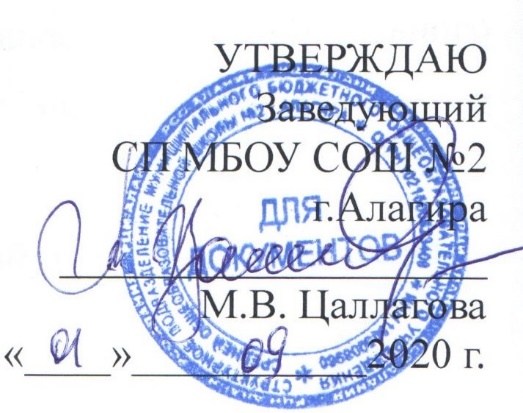                    План работы с «Одаренными детьми»
   в СП МБОУ СОШ №2 г Алагира
      на 2020-2021 учебный годПлан работы с одаренными детьмив 2020 -2021 учебном годуЦель: объединение усилий педагогов, родителей, с целью создания благоприятных условий для реализации творческого потенциала детей. Задачи:1. Создание оптимальных условий для выявления поддержки и развития одаренных детей.2. Реализация принципа личностно-ориентированного подхода в обучении и воспитании учащихся с повышенным уровнем обучаемости. 3. Пропаганда интеллектуальных ценностей и авторитета знаний.4. Создание системы взаимодействия школа – ВУЗ.5. Создание новых форм и эффективных методик развития творческих способностей и опыта научного творчества.Содержание и формы работы: Выявление одаренных и талантливых детей Выявление одаренных и талантливых детей;  Создание системы взаимодействия с внешкольными, научно-исследовательскими и культурно-просветительными учреждениями, родителями учащихся для выявления и воспитания одаренных детей. Создание банка данных «Одаренные дети». Диагностика потенциальных возможностей детей с использованием психологической службы; Анализ особых успехов и достижений ученика;Показатели одаренности1. Интеллектуальная сфераПоказатели: наблюдательность, хорошая память, умение излагать мысли, хорошая общая осведомленность, зачатки мыслительных операций (анализ, синтез, сравнение, обобщение), понятийного мышления (интуитивное, логическое, речевое, образное).Сфера академических достижений:·  чтение — ребенок выбирает чтение своим частым занятием; демонстрирует богатый словарный запас; зачатки навыка произвольного владения речью; чувствительность к синтаксической структуре речи; желает продемонстрировать умение читать; сохраняет внимание при чтении;·  математика — ребенок проявляет интерес к вычислениям, измерениям, упорядочению предметов; демонстрирует легкость в восприятии и запоминании математических символов; способность легко разобраться в измерении времени, денег; чувствительность к составу числа;·  естествознание — ребенок проявляет внимание к предметам, явлениям мира; интерес к любопытным фактам, явлениям природы, к происхождению предметов и явлений.2. ТворчествоПоказатели: пытливость; любознательность; способность «с головой уходить» в занятие; высокий энергетический уровень (не устает, когда занимается творчеством); стремление делать по-своему; изобретательность в игровой, изобразительной деятельности.3. Общение и лидерствоПоказатели: ребенок легко приспосабливается к новым условиям; его предпочитают выбирать в качестве партнера по играм другие дети; в общении он сохраняет уверенность в себе; легко обращается к взрослым; может принять на себя ответственность.4. Художественная деятельностьПоказатели:·  изобразительное искусство — ребенок демонстрирует интерес к визуальной информации; в деталях запоминает увиденное; проводит много времени за рисованием, лепкой и т. д.; получает удовольствие от этих занятий; использует оригинальные средства выразительности; уделяет внимание деталям;·  музыка — ребенок проявляет интерес к музыкальным занятиям; чутко реагирует на настроение музыки; легко воспроизводит ритм; узнает знакомую мелодию по первым звукам.5. Двигательная сфераПоказатели: интерес к деятельности, требующей тонкой и точной моторики; хорошая зрительно-моторная координация; любовь к движениям; широкий диапазон движений; ребенок хорошо удерживает равновесие; хорошо владеет темпом; демонстрирует высокий уровень освоения двигательных навыков.Помощь одаренным учащимся в самореализации их творческой направленности Создание для ученика ситуации успеха и уверенности, через индивидуальное обучение и воспитание;организация научно-исследовательской деятельности;организация и участие в интеллектуальных играх, творческих конкурсах, предметных олимпиадах, научно-практических конференциях;  разработка и реализация межпредметных научно-исследовательских проектов;изготовление компьютерных презентаций, видеороликов, исследований.Контроль над развитием познавательной деятельности одаренных школьников тематический контроль знаний в рамках учебной деятельности; контроль за обязательным участием одаренных и талантливых детей в конкурсах разного уровня; Поощрение одаренных детей        Публикация в СМИ, на сайте школы;Награждение.Принципы педагогической деятельности в работе с одаренными детьми: принцип максимального разнообразия предоставленных возможностей для развития личности принцип индивидуализации и дифференциации обучения; принцип свободы выбора учащимся дополнительных образовательных услуг, помощи, наставничества.Содержание работыСрокиОтветственныеВыход1.Составление списка детей с повышенными учебными способностями с указанием предмета или направленияСентябрьКл. рук. 5-11классовСписок 2.Диагностика учебных способностей учащихся развития каждого мотивированного ребенка (анкетирование)октябрьЗам.зав.по ВР:Дзгоева Л.В.
Классные руководителиАнализ 3.Проведение школьных предметных олимпиад 5-11 классыСентябрь-Октябрь зам. зав.. по УВР, Алдатова О.Х.учителя – предметники, кл. рук. 5-11 классовПриказы, справки, отчеты, совещания при директоре, заседания МО 4.Участие в городских, региональных конкурсах,  дистанционных олимпиадахПостоянноУчителя-предметникиЗаявка5.Планирование индивидуальной работы с детьми с повышенными учебными способностями на уроке ПостоянноУчителя – предметники, рук. МОПосещение и анализ уроков 6.Организация кружковой работы по интересам, дополнительных образовательных услугСентябрь - май Зам.зав.по ВР:Дзгоева Л.ВПриказы, справки, договоры7.Привлечение одаренных, мотивированных учащихся к осуществлению помощи слабоуспевающим в классеПостоянноУчителя – предметники,Кл. рук.Наблюдение, собеседование, анализ8.Участие в муниципальных, региональных  предметных олимпиадах5-11 классыНоябрь-декабрь январь-февраль учителя – предметники, кл. рук.Приказы, справки, заявки, отчет, списки,совещание при директоре11.Участие  научно-практической конференции «Шаг в будущее»Февраль-март,  Руководитель МО Приказ, справка, заявка12.Контроль за соблюдением здоровьесберегающих технологий в работе с детьмиПостоянноПедколлектив школыПосещение уроков, кружков, факультативов13.Проведение педагогических консультаций с родителями по вопросам: круг интересов учащихся, трудности в учёбе, индивидуальных способностей.В течение годаРуководитель МО, учителя-предметники Приказ, заявка14.Консультации с учителями – предметниками по вопросам успеваемости,В течение учебного года годаЗам.зав.по ВР:Дзгоева Л.В учителя-предметники   15.Консультации для родителей «Если ваш ребенок одарен»,  Рекомендации по организации режима учебных и внеучебных нагрузок для одаренных учащихся.ПостоянноПедагог-психологЗам.зав.по ВР:Дзгоева Л.В16.Родительские собрания.Примерная тематика родительских собраний:- «Детская одаренность: пути развития способностей младших школьников»;- «Формирование учебной мотивации»;- «Развитие интеллектуальных способностей и творческого мышления младших школьников»;- «Легко ли быть одаренным ребенком».По графикуПедагог-психологЗам.зав.по ВР:Дзгоева Л.ВПротокол собрания